ОТДЕЛ  ОБРАЗОВАНИЯ АДМИНИСТРАЦИИ ГОРОДА ЗЕЯАМУРСКАЯ ОБЛАСТЬ(ООА)П Р И К А З26.11.2019                                                                                                № 328 - од                                                                г.ЗеяО проведении городской олимпиады обучающихся по окружающему миру	 В целях выявления наиболее способных детей для дальнейшей их поддержки, оказания посильной помощи в полном раскрытии их способностей, повышения интереса школьников к экологическому образованиюп р и к а з ы в а ю:	1. Провести городскую олимпиаду по окружающему миру среди обучающихся  3-4 классов  18 декабря 2019 года.	2. Для проведения городской олимпиады по окружающему миру среди обучающихся  3-4 классов создать комиссии и утвердить их состав:          - оргкомитет (Приложение № 1);          -  жюри (Приложение № 2).3. Олимпиаду школьников провести  в  МОБУ СОШ № 5. Начало проведения олимпиады в 11.00.4. Провести проверку олимпиадных заданий 18.12.2019 года в 14.00  в МОБУ СОШ № 5.5. Руководителям общеобразовательных организаций предоставить заявку Е.Н.Ещенко, старшему методисту МКУ «ЦОМОО г.Зеи» на участие в олимпиаде  до  16 декабря 2018 года  (приложение № 3).	6. Ответственность над исполнением приказа возложить на М.В.Малышеву, главного специалиста ООА. Начальник отдела                                          О.В.Максимишина                                                                                         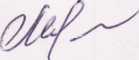 Состав оргкомитета городской олимпиады по окружающему миру среди 3-4-х классов          1. Малышева М.В., главный специалист ООА; 	2. Ещенко Е.Н., старший методист МКУ «ЦОМОО г.Зеи»;  	          3. Маркович Л.В., учитель начальных классов МОБУ СОШ № 5, руководитель городского методического объединения учителей начальных классов.4. Горькова Е.И., учитель начальных классов МОБУ СОШ № 5, руководитель ШМО учителей начальных классов.Состав жюри  городской олимпиады по окружающему миру среди 3-4-х классовЗаявка _____________________________________________наименование общеобразовательного учрежденияна городскую олимпиаду по окружающему миру среди 3-4-х классовОт каждой общеобразовательной организации приглашается по 3 участника с параллели – победители, призёры школьного этапа олимпиады.Приложение №1к приказу отдела образования администрации города Зеиот  26.11.2019 г.  №   328  - одПриложение № 2к приказу отдела образования администрации города Зеиот 26.11.2019 г.  №   328 - одМалышева Марина ВикторовнаМалышева Марина Викторовна-главный специалист отдела образования города Зеи, председатель жюри;главный специалист отдела образования города Зеи, председатель жюри;Ещенко Елена НотовнаЕщенко Елена Нотовна-старший методист МКУ «ЦОМОО г.Зеи», заместитель председателя жюри.старший методист МКУ «ЦОМОО г.Зеи», заместитель председателя жюри.Члены жюриЧлены жюриЛяпина Нина ЕгоровнаЛяпина Нина Егоровна-учитель начальных классов МОАУ СОШ № 1;учитель начальных классов МОАУ СОШ № 1;Жигулина Ольга АлександровнаЖигулина Ольга Александровна-учитель начальных классов МОБУ ЦО;учитель начальных классов МОБУ ЦО;Смирнова Ольга ПоликарповнаСмирнова Ольга Поликарповна-учитель начальных классов МОБУ Лицей, руководитель школьного методического объединения учителей начальных классов;учитель начальных классов МОБУ Лицей, руководитель школьного методического объединения учителей начальных классов;Микшина Эльвира ВалерьевнаМикшина Эльвира Валерьевна-учитель начальных классов МОБУ СОШ № 4, руководитель школьного методического объединения учителей начальных классов;учитель начальных классов МОБУ СОШ № 4, руководитель школьного методического объединения учителей начальных классов;Маркович Лариса ВладимировнаМаркович Лариса Владимировна-учитель начальных классов МОБУ СОШ № 5, руководитель городского методического объединения учителей начальных классов. учитель начальных классов МОБУ СОШ № 5, руководитель городского методического объединения учителей начальных классов. Приложение № 3к приказу отдела образования администрации города Зеиот  26.11.2019 г.  №   328 - од№ п/пФамилия, имя обучающегосяКлассФамилия, имя, отчество учителя123456